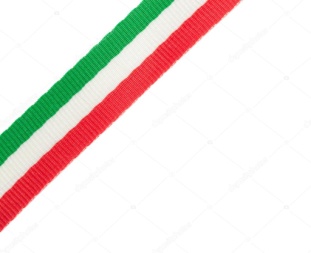 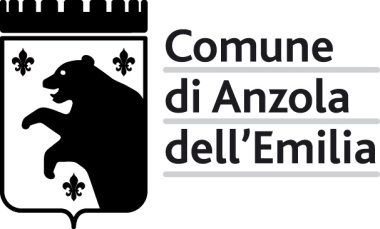     2 giugnoFesta della Repubblica 70° della CostituzioneSabato  2  giugno  2018  - Ore 9.30Piazza Grimandi – Anzola dell’EmiliaProgramma:Esibizione del Corpo Bandistico AnzoleseConsegna del testo della Costituzione alle ragazze e ai ragazzi che nel corso del 2018 compiono i 18 anniLettura e commento di alcuni articoli della Costituzione e di testimonianze sul voto alle donne Saranno presenti gli amministratori del Consiglio comunale e della Giunta.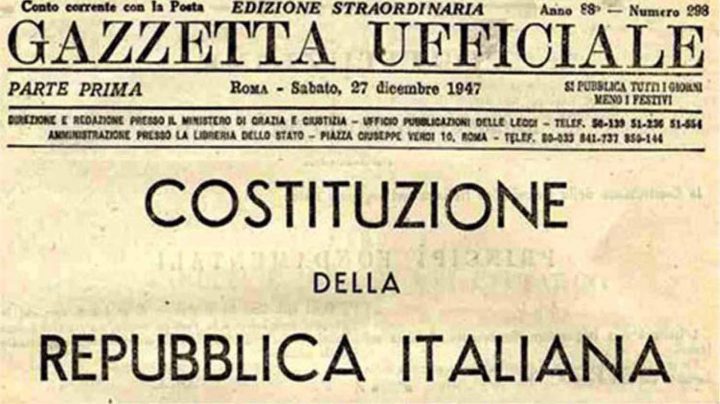 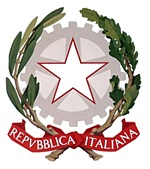 